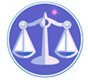 【更新】2018/10/2【編輯著作權者】黃婉玲（建議使用工具列-->檢視-->文件引導模式/功能窗格）（參考題庫~本文只收錄部份頁面,且部份無法超連結其他位置及檔案）《《民用航空法申論題庫彙編》共25單元【其他科目】。S-link123總索引。01警察&海巡考試。02司法特考&專技考試。03公務人員考試☆★各年度考題★☆103年(1)10301。（3）103年公務人員特種考試民航人員三等考試。各科別103年公務人員特種考試外交領事人員及外交行政人員、國際經濟商務人員、民航人員及原住民族考試試題40330【考試別】民航人員特考【等別】三等考試【類科組】各科別【科目】民用航空法【考試時間】2小時　　一、民國 96年 7 月我國民用航空法曾對「機長」定義作修正，其修正之重點為何？並說明我國現行民用航空法賦予「機長」何種權限、義務或責任？（25分）　　二、何謂「飛航安全相關事件」？於「飛航安全相關事件」之定義中，交通部民用航空局與飛航安全調查委員會之權責如何劃分？請依我國民用航空法及相關法律條文說明之。（25分）　　三、外籍民用航空運輸業如擬以其航空器定期飛航於中華民國境內之一地與境外一地之間載運客貨、郵件，我國民用航空法的規定為何？請依相關條文說明之。（25分）　　四、我國籍「甲航空公司」向我國籍「乙航空公司」購買航空器乙架，請依我國現行民用航空法規定說明是否須重新辦理「國籍登記」與重新申請「適航證書」？法條如有缺失，請提出修正構想？（25分）　　　　　　　　　　　　　　　　　　　　　　　　　　　　　　　　　　　　　　　　　　　回目錄(2)>>回首頁>>102年(2)10201。（3）102年公務人員特種考試民航人員三等考試。各科別102年公務人員特種考試民航人員考試試題60130【考試別】民航人員【等別】三等考試【類科組】各科別【科目】民用航空法【考試時間】2小時　　一、請回答下列問題：　　(一)我國民用航空法對「民用航空運輸業聯營」如何規範？（10分）　　(二)試舉例聯營事項說明其申請及核准之程序？（15分）　　二、我國民用航空法對「乘客與航空器運送人發生糾紛之調處」如何規範？運送人與乘客發生糾紛如未能妥善處理者，交通部民用航空局又如何依法處理？（25分）　　三、試述我國民用航空法對「國營航空站」、「民營航空站」之設立營運及認證管理之規範。（25分）　　四、為何臺灣迫切需要加入國際民用航空組織（International Civil Aviation Organization,ICAO）成為觀察員？（25分）。107年(1)。106年(2)。105年(1)。104年(2)。103年(1)。102年(1) *。101年(1) 。100年(3)。98年(2)。97年(1)。96年(3)。95年(1)。94年(2)。92年(3)。91年(1)。107年(1)。106年(2)。105年(1)。104年(2)。103年(1)。102年(1) *。101年(1) 。100年(3)。98年(2)。97年(1)。96年(3)。95年(1)。94年(2)。92年(3)。91年(1)。107年(1)。106年(2)。105年(1)。104年(2)。103年(1)。102年(1) *。101年(1) 。100年(3)。98年(2)。97年(1)。96年(3)。95年(1)。94年(2)。92年(3)。91年(1)（1）公務人員升官等簡任考試。航空管制等。100年。96年。92年（2）公務人員升官等薦任考試。航空管制。106年。104年。102年*。100年。98年。96年。94年。92年（3）公務人員特種考試民航人員三等考試。各科別。107年。106年。105年。104年*。103年。102年。101年。100年。98年*。97年。96年。95年。94年。92年。91年